FIRST EUCHARIST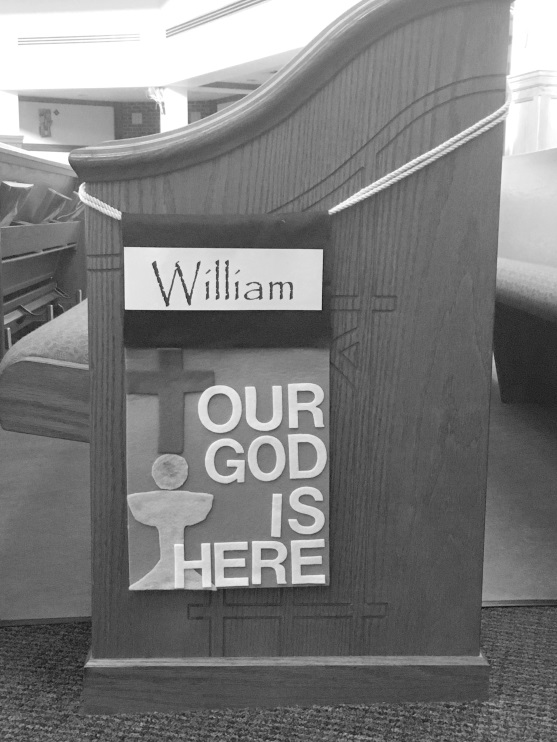 FAMILY BANNER PROJECTBanner dimensionsYour finished banner must be
 no longer than 9” x 17”.Photo to the left is the placement on the pew in the 
Church; this is why the size of your
banner is important.Suggested Banner MaterialsBackground Fabric, such as felt, burlap, cotton, muslin, or linen; decorative accents made from the same materials, stitched or glued to the background.  Fabric paints, silk flowers, stalks of wheat, rosary beads, pictures, etc. may be used.  However, be considerate of the weight these items add to the banner!!!  Excessive weight will prevent your banner from hanging evenly or dropping off during massInstructions:          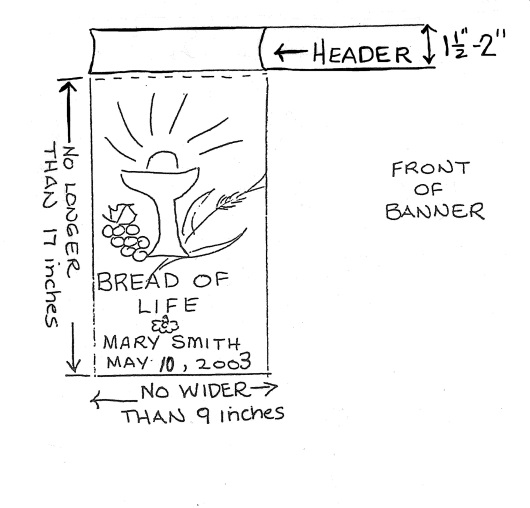 Each banner must have “header”; Velcro strips should be attached to the back of the header, with corresponding Velcro strips on the back of the banner.  The header will be folded over the cord loop and secured by the Velcro. (see diagrams)
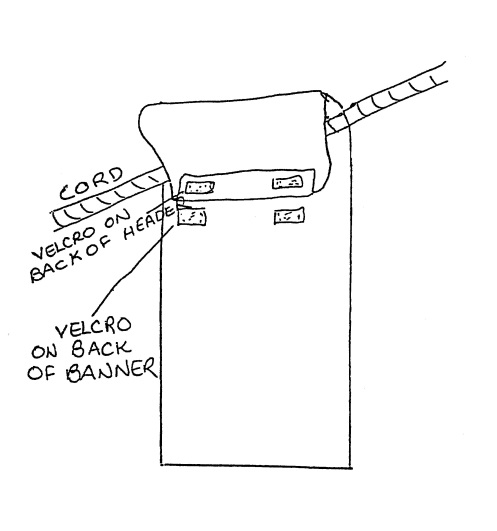 The child’s name and date of the First Communion should be included in the banner design.  The design should be of a religious theme only.
Banners should be brought to the Faith Formation Office no later than April 30th.They may be removed and taken home with you after your First Communion Mass.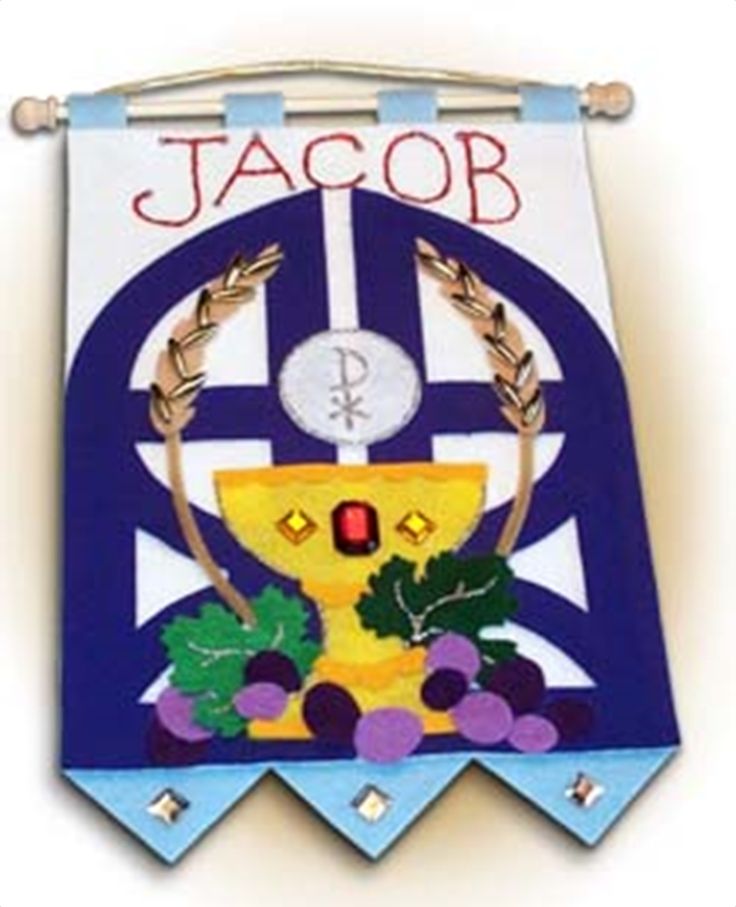 You can find banner making kits at Amazon, Party City, AC Moore, Joann’s, Michaels, etc.  or be adventurous and make your own.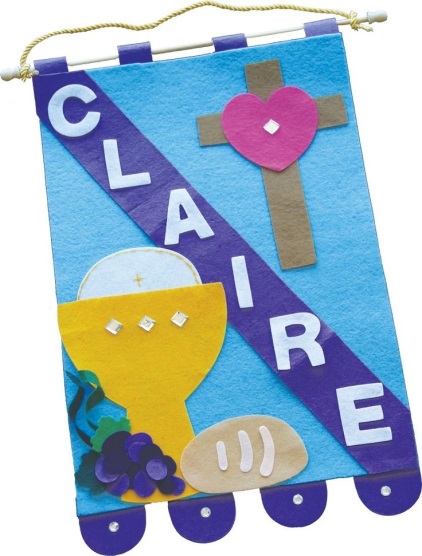 Symbols of Communion, Church, etc.Grapes			Cross		Chi RhoWheat			Sun		ChurchChalice			Dove		Olive BranchBread			Heart		Host			Praying Hands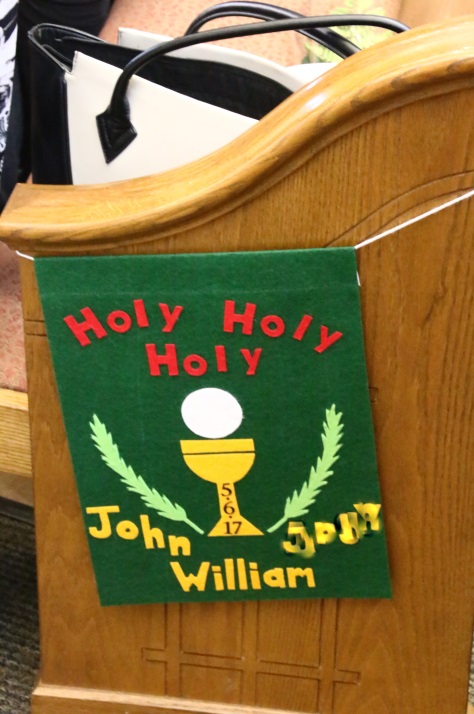 Communion PhrasesJesus, Bread of Life		Body of ChristYou Are Near			Come To My HeartJesus, Thank You		We Come to Your TableOne Bread, One Body	